Cornerstone HappeningsMarch 12, 2021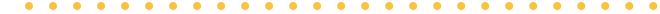 Service Sign Up: Please sign up for in person services here: https://forms.gle/JhMoMpvaU2ymXYCQ7 Announcements:Zoom Christian Education hour—Winter/Spring 2021. Sundays at 8:30 AM. Join us for a survey of the New Testament! We will learn about the “who, what, when, where, and why” of the 27 books that define our Christian faith. Taught by Monica Romig, M. Div. Click here for the Zoom link. Meeting ID: 813 9757 3423 | Passcode: ntsurveyYouth Christian Ed: Our weekly hour is every Thursday, 7:30-8:30 pm. We will continue discussing spiritual gifts for the next several sessions.Today! Friday, March 12, 7PM. We are having a Student Zoom game night. All Students including College students. Join Zoom Meeting: https://us02web.zoom.us/j/89357254467?pwd=VExkUERKZWJFdEpVc1R2b0VRY1BBUT09Meeting ID: 893 5725 4467 | Passcode: 895851Would you like to volunteer at Living Waters?  Come join us, Saturday, March 27, 2021 from 8:00 am to 12:00 pm at 10 Kirk Street Lowell ministry facility. The training will operate concurrently with the regular breakfast ministry that occurs at Living Waters.  Please wear a mask. Any questions, please contact Angela at aechrist1234@gmail.com. We have an opportunity for service with Bridges by Epoch... and we would like all Youth to answer a few questions about how they might like to participate. It would be WONDERFUL if we could have as many Youth as possible fill out the form below sometime this week....  so please share with your Youth!!https://docs.google.com/forms/d/1AChBE6ndQoKVEFvEpRdNA7AqDmq800EXQ8tiEedh2B0/edit?ts=60466287Worship ServiceRomans 10:9b-10 (ESV) ...if you confess with your mouth that Jesus is Lord and believe in your heart that God raised him from the dead, you will be saved. For with the heart, one believes and is justified, and with the mouth, one confesses and is saved.Series: Guest Preacher: Rob Cooper
Title: Praying to a Righteous God
Text: Daniel 9:1-23Thank you for giving to Cornerstone.We have three options: 1) online giving via tithe.ly; 2) mail a check; 3) bill pay. Tithe.ly accepts debit, credit, or e-checks. You can also give through the tithe.ly app on iOS or Android. Please be aware of transaction fees and don’t forget to take off your pop-up blocker!Got News?If you have an announcement for our weekly e-bulletin, please email cornerstonewestford@gmail.com by Thursday morning.Elder meeting minutes Link: https://drive.google.com/drive/folders/0B7-ldDamAoYPTllKNnFNSXBRbkk?usp=sharing Have a fantastic week and God Bless you all!